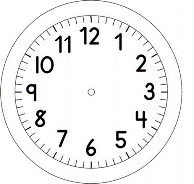 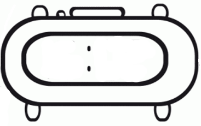 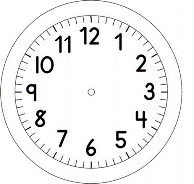 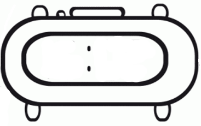 MINHA HISTÓRIAPEGUE A  ATIVIDADE DE HISTÓRIA DO DIA 14 DE MAIO.RECORTE ✂ AS TIRAS NO PONTILHADO , DOS FATOS DE SUA VIDA QUE VOCÊ COMPLETOU.  MONTE A  ORDEM CORRETA DOS FATOS.AGORA, COLE AS TIRAS , SEMPRE NA ORDEM CORRETA, EM UMA FOLHA SULFITE.NA  AULA ON-LINE, DE AMANHÃ, QUINTA- FEIRA, DIA 21 DE MAIO VOCÊ SERÁ SORTEADO PARA LER A  HISTÓRIA DE SUA VIDA.